Patyczkowe Domino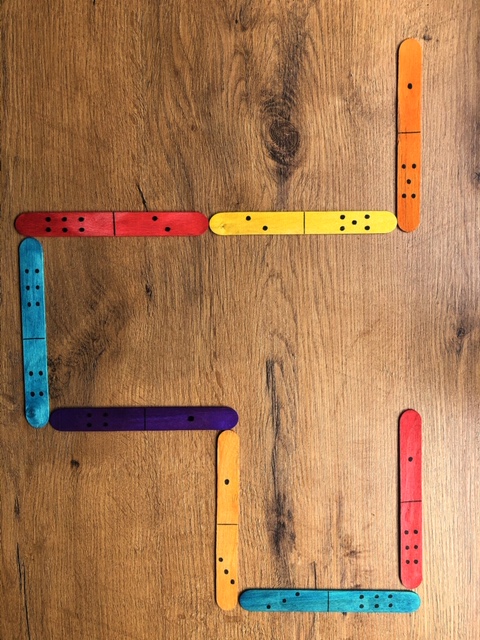 Rzeczy potrzebne do wykonania: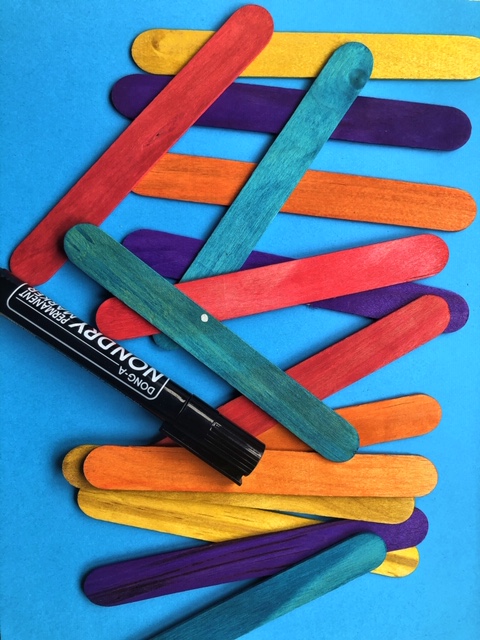  20 drewnianych patyczków Czarny marker Krok 1…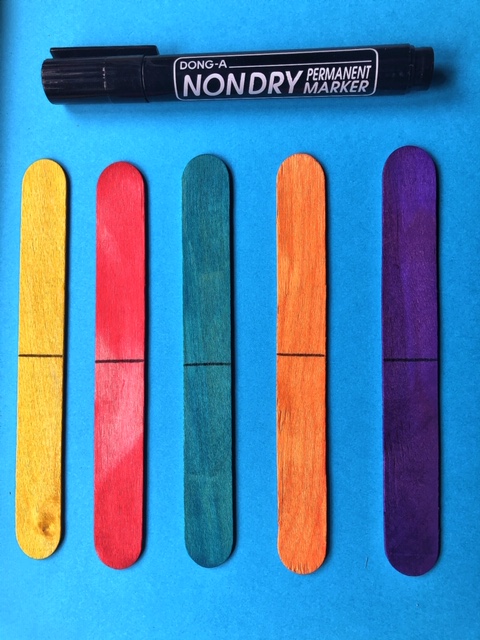 Na każdym patyczku rysujemy markerem linię, dzielącą patyczek na pół. Krok 2…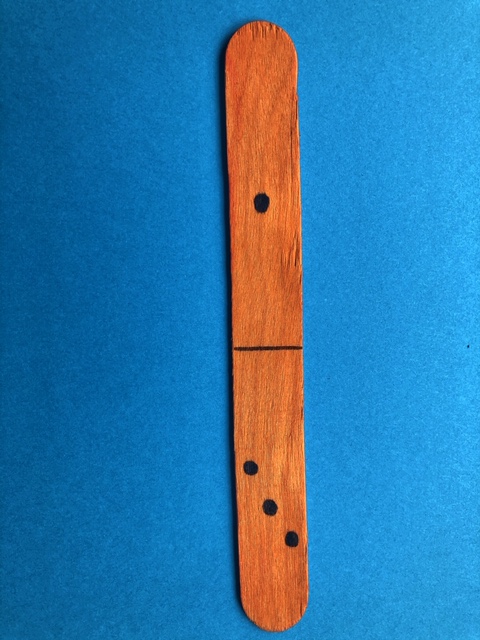 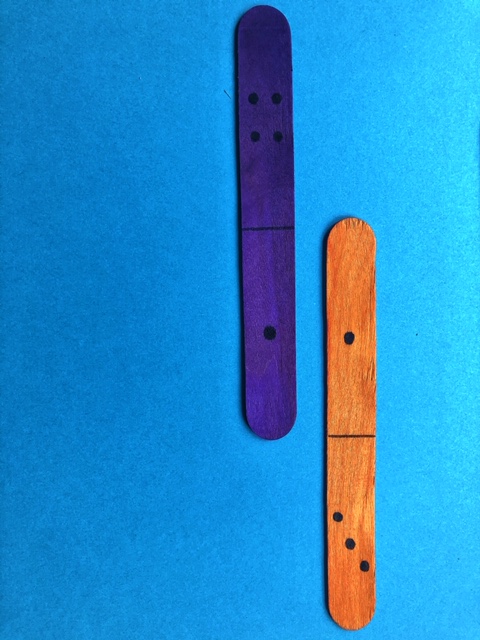 Następnie rysujemy flamastrem kropki jak na kostce do gry (od 1 do 6).Efekt końcowy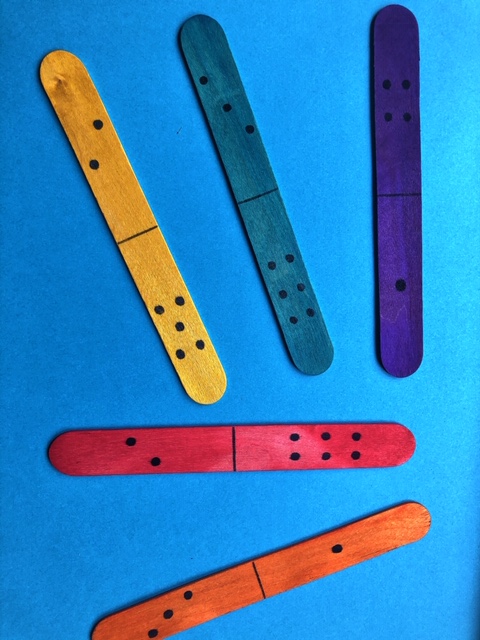 